Дидактическая игра своими руками«Птичья столовая».Зима суровое время года. Зимой трудно всем, а особенно нашим «младшим братьям» – птицам. Ведь под снегом не найти мошек, червячков, травы. В холодное время ода перед зимующими птицами встают жизненно важные вопросы: как прокормиться. Задача взрослых - воспитывать интерес у детей к друзьям нашим меньшим - птицам, желание узнавать новые факты их жизни, заботиться о них, радоваться от сознания того, что делясь крохами, можно спасти птиц зимой от гибели. Дать детям элементарные знания о том, чем кормить птиц зимой. Дорогие коллеги и родители предлагая вашему вниманию дидактическую игру "Птичья столовая", изготовленную мной из подручных средств для младших групп. Данная игра игра реализует следующие задачи:Образовательные задачи:-закрепить умение узнавать и называть основные признаки зимующих птиц (синица, снегирь, свиристель).-уточнить и закрепить знания детей о корме зимующих птиц.Развивающие задачи:— закрепить знание о признаках зимы и особенностях зимнего месяца – февраль;— развивать умение различать и называть основные части птиц (клюв, крылья, хвост, лапки, цвета (красный, желтый);— развитие мелкой моторики.Воспитательные задачи:— воспитывать экологическую культуру, формировать желание— заботиться о птицах в зимний период.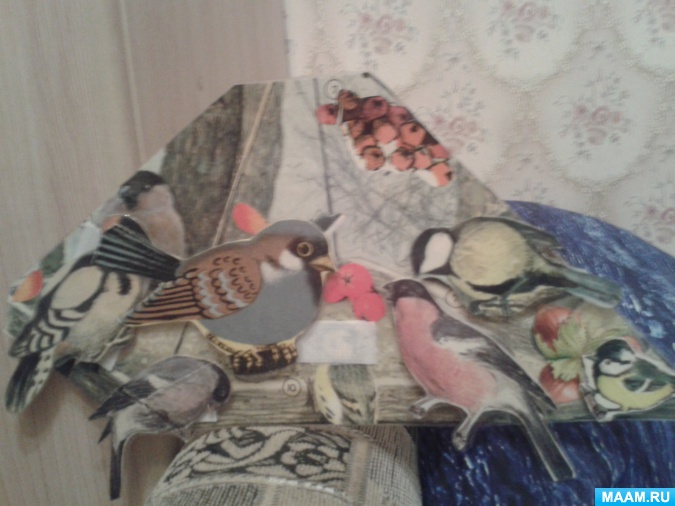 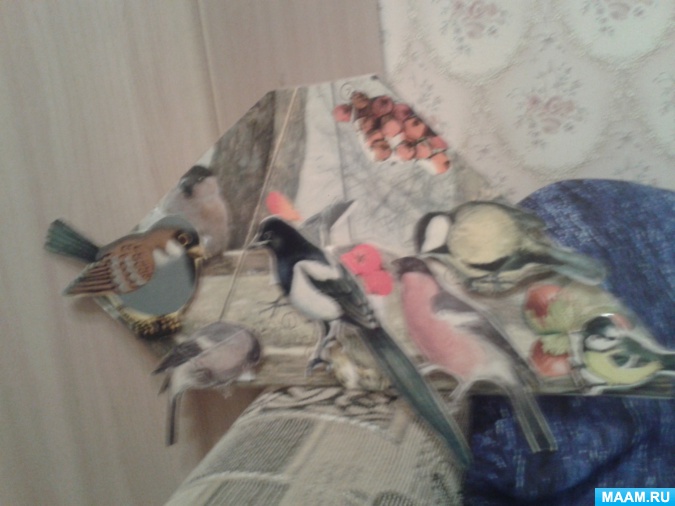 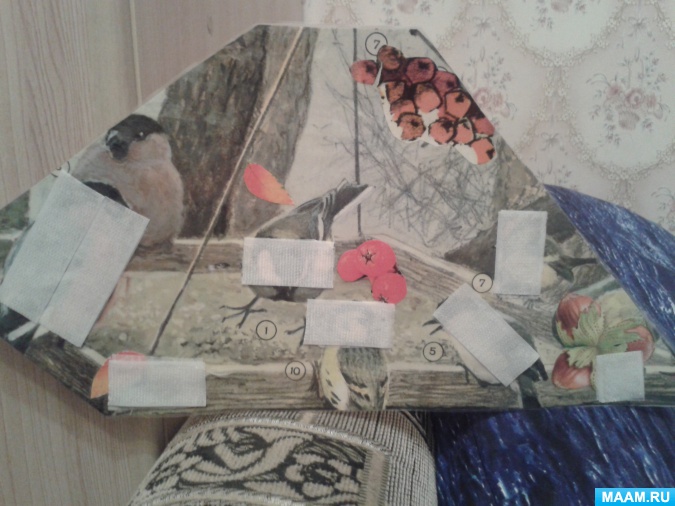 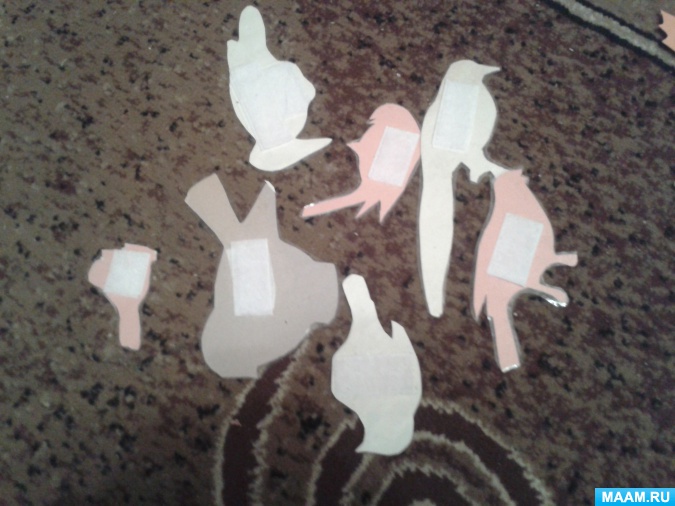 